РЕШЕНИЕ № 30Во исполнение федеральных законов от 21 декабря 1994 года № 68-ФЗ                   «О защите населения и территорий от чрезвычайных ситуаций природного                  и техногенного характера», от 21 декабря 1994 года № 69-ФЗ «О пожарной безопасности», от 22 июля 2008 года № 123 «Технический регламент                            о требованиях пожарной безопасности», Закона Краснодарского края                    от 31 марта 2000 года № 250-КЗ «О пожарной безопасности в Краснодарском крае», от 30 декабря 2009 года № 384-ФЗ «Технический регламент                               о безопасности зданий и сооружений», постановления Правительства Российской Федерации от 25 апреля 2012 года № 390 «О противопожарном режиме», а также в целях предупреждения возникновения чрезвычайных ситуаций и обеспечения пожарной безопасности на территории муниципального образования Крымский район в период проведения новогодних и рождественских праздников, комиссия по предупреждению и ликвидации чрезвычайных ситуаций и обеспечению пожарной безопасности муниципального образования Крымский район, р е ш и л а:1. Ввести на территории муниципального образования Крымский район для Крымского районного звена Краснодарской территориальной подсистемы единой государственной системы предупреждения и ликвидации чрезвычайных ситуаций (далее – районное звено ТП РСЧС) на период с 8 часов 00 минут                  31 декабря 2020 года до 8 часов 00 минут 11 января 2021 года режим функционирования «Повышенная готовность».2. Рекомендовать главам городского и сельских поселений Крымского района:1) праздничные мероприятия планировать и проводить с соблюдением действующих требований пожарной безопасности при непосредственном контроле руководителей учреждений;2) не допускать проведения праздничных мероприятий на объектах, где имеются нарушения требований пожарной безопасности;3) на период подготовки и проведения новогодних и рождественских праздников разработать планы дополнительных мероприятий по обеспечению пожарной безопасности;Срок: до 25 декабря 2020 года. 4) организовать проведение агитационных мероприятий направленных на доведение правил пожарной безопасности. Особое внимание уделить неблагополучным, малоимущим семьям;5) организовать работу по оказанию помощи неблагополучным                                    и малообеспеченным семьям, пенсионерам и инвалидам по проверке и ремонту электропроводки, систем печного и газового отопления;Срок: до 29 декабря 2020 года6) организовать выступления работников газового хозяйства                                        по обеспечению безопасного пользования газовыми приборами, с проведением разъяснительных бесед о пожаробезопасном поведении в быту;Срок: до 29 декабря 2020 года7) принять меры по выявлению и недопущению проживания людей на объектах в необорудованных для этого местах (вагончики, бытовки и т.д.);8) с целью обеспечения пожарной безопасности, провести обследование готовности объектов к проведению новогодних и рождественских праздников, в случае обнаружения недостатков, незамедлительно сообщать в Отдел надзорной деятельности и профилактической работы Крымского района (Козырев), для устранения выявленных нарушений;Срок: до 29 декабря 2020 года9) организовать совместно с сотрудниками ОНД по Крымскому району (Козырев) мониторинг мест торговли пиротехническими изделиями в рамках действующего законодательства;Срок: до 29 декабря 2020 года10) распорядительным документом администраций поселений, регулирующим вопросы применения и использования пиротехнической продукции, определить специальные места проведения новогодних праздничных фейерверков, удаленные от жилых домов, хозяйственных построек и насаждений на безопасное расстояние, а также порядок проведения фейерверков. Обеспечить места использования пиротехники инструкциями                  по их применению;Срок: до 29 декабря 2020 года11) в течение декабря текущего года организовать через средства массовой информации проведение разъяснительной работы среди населения по безопасному применению пиротехнических изделий, по правилам технической эксплуатации электронагревательных приборов, печного и других систем отопления, пожаробезопасного поведения в быту и предупреждения пожаров                                                    от неосторожного обращения с огнем;12) во взаимодействии с Отделом надзорной деятельности                                        и профилактической работы Крымского района (Козырев), отделом по делам несовершеннолетних администрации муниципального образования Крымский район рассмотреть вопрос оснащения мест проживания неблагополучных и многодетных семей, семей с низким социальным статусом и одиноко проживающих граждан, автономными пожарными извещателями Rubezh ИП-142 с элементом питания «Крона», а также проверку работоспособности ранее установленных;Срок: 29 декабря 2020 года13) на период проведения праздничных мероприятий подготовить и утвердить графики круглосуточного дежурства ответственных с указанием фамилии, имени, отчества, номера телефона и направить информацию в Муниципальное казенное учреждение «Управление по предупреждению чрезвычайных ситуаций и гражданской защиты муниципального образования Крымский район»;14) в случае выявления несанкционированных массовых мероприятий сообщить в Отделу надзорной деятельности и профилактической работы Крымского района (Козырев).Срок: в период подготовки и проведения праздников3. Рекомендовать Отделу надзорной деятельности и профилактической работы Крымского района (Козырев):1) при получении информации от глав поселений Крымского района о провидении несанкционированных мероприятий с массовым пребыванием людей провести мониторинг мест проведения мероприятий в соответствии с действующим законодательством Российской Федерации;2) совместно с Управлением по взаимодействию со СМИ администрации муниципального образования Крымский район (Безовчук), организовать подготовку и трансляцию обращений о соблюдении требований пожарной безопасности в зимний период. Значительно усилить массово-разъяснительную работу (подготовка и трансляция по телевидению и радио видео и аудио роликов о неисправности печного отопления, опасности курения в нетрезвом состоянии, перегрузки электросетей, опубликование статей на данную тематику. Проведение сходов с населением, рейдов по жилью, встреч с председателями садоводческих обществ);Срок: до 25 декабря 2020 года3) завершить проверки мест хранения и реализации пиротехнических изделий.Срок: до 25 декабря 2020 года4. Рекомендовать Отделу Министерства внутренних дел Российской Федерации по Крымскому району (Горлов): 1) во взаимодействии с Отделом надзорной деятельности                                        и профилактической работы Крымского района (Козырев), провести рейдовые мероприятия по выявлению и пресечению фактов незаконного хранения                      и реализации пиротехнической и иной потенциально пожароопасной продукции;2) обеспечить дежурство должностных лиц Отдела Министерства внутренних дел Российской Федерации по Крымскому району с привлечением Крымского районного казачьего общества в составе добровольных казачьих дружин, главам сельских поселений Крымского района – добровольных казачьих дружин станичных и хуторских казачьих обществ для обеспечения общественного порядка, безопасности и оказания помощи при проведении новогодних и рождественских праздников 2020-2021 годов в образовательных учреждениях, учреждениях культуры, церквях Крымского района;3) активизировать деятельность участковых уполномоченных полиции                     и инспекторов ПДН по профилактике правонарушений в подростковой среде,                       в том числе с участием рейдовых групп по реализации Закона Краснодарского края от 21 июля 2008 года № 1539-КЗ «О мерах по профилактике безнадзорности и правонарушений несовершеннолетних в Краснодарском крае». Срок: постоянно5. Управлению образования администрации муниципального образования Крымский район (Колтаевская), Управлению культуры администрации муниципального образования Крымский район (Громыко), Управлению по физкультуре и спорту администрации муниципального образования Крымский район (Мартыненко):1) организовать проверки готовности систем оповещения о чрезвычайных ситуациях и персонала к проведению эвакуационных мероприятий;2) организовать проверку систем автоматической пожарной сигнализации, установок пожаротушения и систем управления эвакуацией людей при пожаре с составлением соответствующих актов;3) провести внеплановые инструктажи с доведением мер пожарной безопасности до ответственных лиц.4) для украшения внутренних помещений использовать только электрические гирлянды и иллюминацию, имеющие соответствующий сертификат соответствия. При обнаружении неисправности в иллюминации или гирляндах (нагрев проводов, мигание лампочек, искрение и др.) обеспечить                                    их немедленное обесточивание;5) новогоднюю елку устанавливать на устойчивом основании, исключая загромождение выхода из помещения. Ветки елки должны находиться                           на расстоянии не менее 1 метра от стен и потолков;Срок: в период подготовки и проведения праздников6. Управлению образования администрации муниципального образования Крымский район (Колтаевская) организовать проведение дополнительных занятий с учащимися в учреждениях образования по вопросам изучения правил пожарной безопасности. Срок: до 25 декабря 2020 года;7. Рекомендовать управлению социальной защиты населения министерства труда и социального развития Краснодарского края в Крымском районе (Закралевская), Государственному бюджетному учреждению здравоохранения «Крымская центральная районная больница» министерства здравоохранения Краснодарского края (Матевосян):1) принять действенные меры по устранению недостатков в области пожарной безопасности, выявленных на подведомственных объектах отделом надзорной деятельности и профилактической работы Крымского района;2) назначить дополнительно ответственных дежурных для обеспечения безопасного функционирования подведомственных учреждений с круглосуточным пребыванием людей, проверить готовность систем оповещения и путей эвакуации;3) организовать проведение дополнительных практических тренировок        на подведомственных объектах по эвакуации людей в случае пожара. Установить контроль за проведением указанных тренировок, обеспечить                    в необходимом объеме средствами эвакуации;4) организовать на подведомственных объектах с круглосуточным пребыванием людей дополнительные противопожарные инструктажи со всеми работниками и персоналом охраны объектов по действиям в случае пожара;5) принимать все исчерпывающие меры административного воздействия к лицам, допустившим нарушения требований пожарной безопасности.Срок: в период подготовки и проведения праздников8. Отделу потребительской сферы управления экономики                                    и прогнозирования администрации муниципального образования Крымский район (Безиркянова):1) провести разъяснительную работу с индивидуальными предпринимателями и организациями, реализующими пиротехническую продукцию, по вопросу организации торговли на период новогодних                               и рождественских праздников;2) совместно с Отделом Министерства внутренних дел Российской Федерации по Крымскому району (Горлов), провести рейдовые мероприятия          по выявлению и пресечению фактов незаконного хранения и реализации пиротехнической и иной потенциально пожароопасной продукции;3) принять меры по недопущению торговли пиротехническими изделиями в неустановленных местах. Привлекать нарушителей данного положения                        к административной ответственности.Срок: в период подготовки и проведения праздников9. МКУ «УЧСГЗ МО Крымский район» (Дементьев):1) обеспечить готовность Профессионального аварийно-спасательного отряда МКУ «УЧСГЗ МО Крымский район» к действиям при пожаре в местах массового пребывания людей (провести инструктажи и тренировки с личным составом);2) организовать дежурство работников МКУ «УЧСГЗ МО Крымский район» в период новогодних и рождественских праздников для оперативного принятия мер в случае возникновения чрезвычайной ситуации;Срок: в период подготовки и проведения праздников10. Отделу по взаимодействию со СМИ администрации муниципального образования Крымский район (Безовчук) обеспечить размещение настоящего постановления на официальном сайте администрации муниципального образования Крымский район.Срок: до 29 декабря 2020 года11. Всем исполнителям данного решения предоставить информацию                        о проведенной работе строго в соответствии с нумерацией пунктов,                                 в указанные сроки через МКУ «УЧСГЗ МО Крымский район» по электронной почте на электронный адрес: krymsk_chs@mail.ru или по факсимильной связи на номер: 8(86131) 2-19-03.12. Контроль за выполнением настоящего решения оставляю за собой.13. Решение вступает в силу со дня подписания.Заместитель главы муниципального образования  Крымский район,председатель КЧС и ОПБ МО Крымский район                                                                                   С.Д.КазанжиСекретарь КЧС и ОПБ МО Крымский район                                                                                   Е.Н.Лозаченко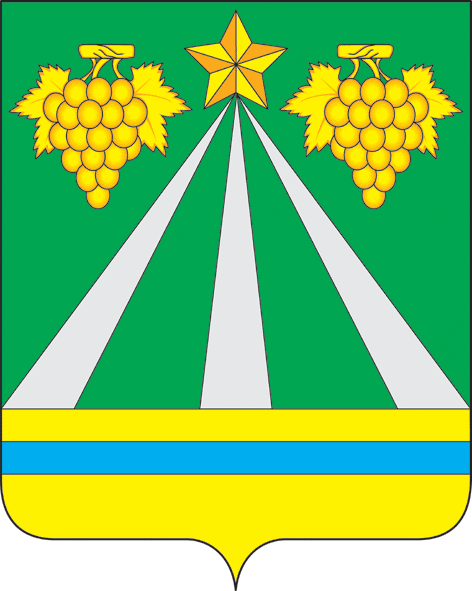 Комиссия по предупреждению и ликвидации чрезвычайных ситуаций и обеспечению пожарной безопасности муниципального образования Крымский район (КЧС и ОПБ МО)Комиссия по предупреждению и ликвидации чрезвычайных ситуаций и обеспечению пожарной безопасности муниципального образования Крымский район (КЧС и ОПБ МО)Дата: «22» декабря 2020 годаМесто проведения: зал заседания администрацииг. КрымскО мерах по обеспечению пожарной безопасности в период проведения новогодних и рождественских праздников 2020-2021 годов                                                и дополнительных мерах по предупреждению чрезвычайных ситуаций на территории муниципального образования Крымский район